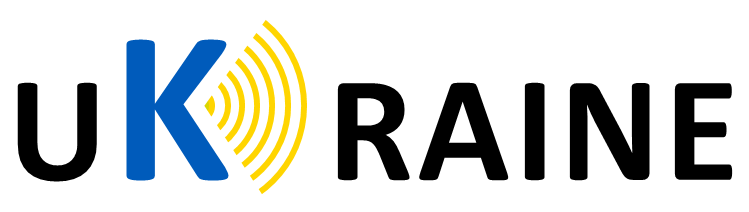 РЕЄСТРАЦІЙНА ФОРМА для участі у фінальній конференції проекту "UKRAINE"21-22 вересня, 2016р.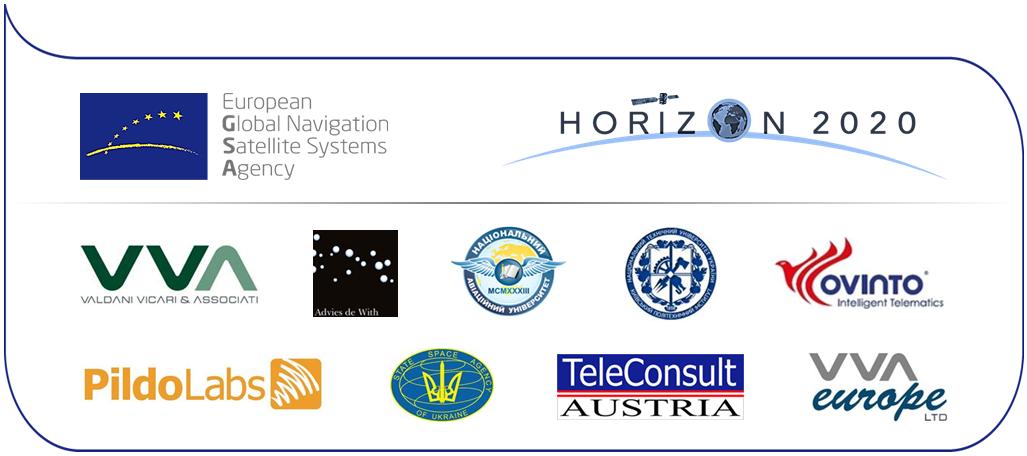 ПІБНазва компанії/посадаКонтактний тел./e-mail